Survey QuestionsHow do you get to school?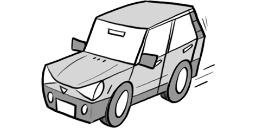 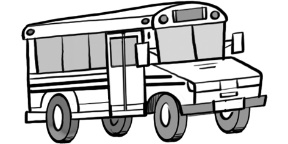 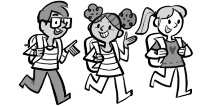 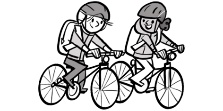 
What’s your favourite fruit?
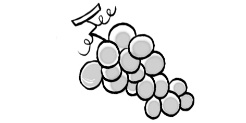 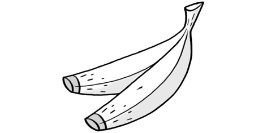 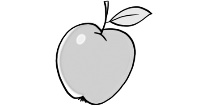 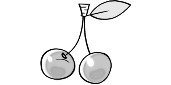 What do you usually drink with your lunch? 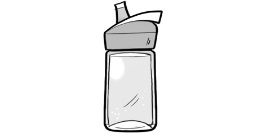 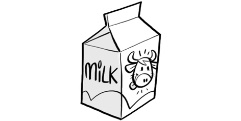 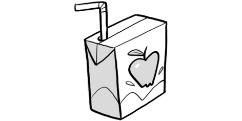 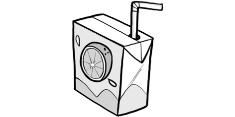 If you could get rid of one vegetable forever, what would it be?

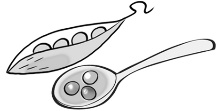 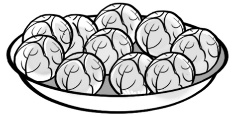 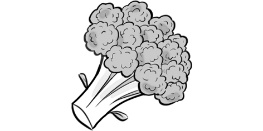 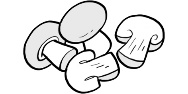 What do you like to do best after school?

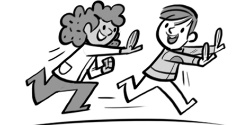 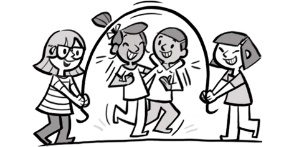 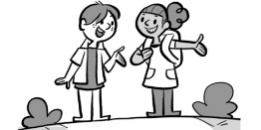 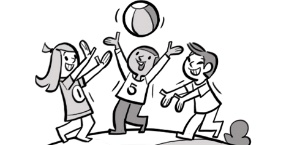 
What’s your favourite season?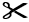 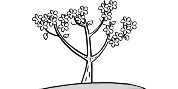 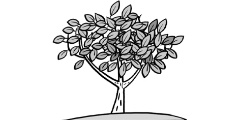 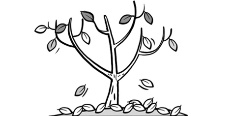 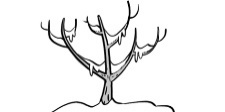 	Spring	Summer	Fall	Winter